НАЗВАНИЕ ПРОЕКТА (Times New Roman, 14, полужирный, заглавные буквы, выравнивание по центру)Фамилия Имя Отчество автора (Times New Roman, 12, полужирный, выравнивание по центру)Название ВУЗа (Times New Roman, 12, курсив, выравнивание по центру)e-mail (Times New Roman, 12, курсив, выравнивание по центру)	Текст аннотации (Times New Roman, 12, через 1.15 интервала)Можно вставить рисунок. Используйте меню «Вставка – Рисунок», выравнивание по центру.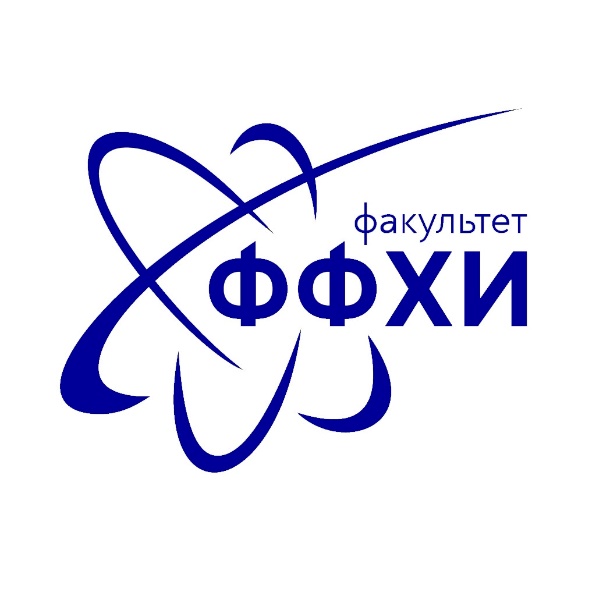 Рисунок 1. Подпись к рисунку (Times New Roman, 11. Номер рисунка выделить полужирным шрифтом. Выравнивание по центру).